 N 4Ա/Կ                         	               	          «08»    ____փետրվար______2021     թ.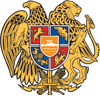 ԴՈՑԵՆՏԻ ԳԻՏԱԿԱՆ ԿՈՉՈՒՄՆԵՐ ՇՆՈՐՀԵԼՈՒ ՈՐՈՇՈՒՄՆԵՐԸ ՀԱՍՏԱՏԵԼՈՒ ԵՎ ՀԱՄԱՊԱՏԱՍԽԱՆ ԴԻՊԼՈՄՆԵՐՈՎ ԱՄՐԱԳՐԵԼՈՒ ՄԱՍԻՆՀամաձայն ՀՀ կառավարության 09.07.2001թ. հ. 615 որոշմամբ հաստատված <<ՀՀ գիտամանկավարժական կադրերին պրոֆեսորի և դոցենտի գիտական կոչումներ շնորհելու կարգի>> 5-րդ գլխի 12-րդ կետի և ՀՀ ԿԳՄՍ Նախարարի 14.08.2019թ. հ. 31-Լ հրամանով հաստատված <<Հայաստանի Հանրապետության Բարձրագույն որակավորման կոմիտեի>>  կանոնադրության 3-րդ գլխի 11-րդ կետի 10) ենթակետի`Հաստատել և դիպլոմներով ամրագրելԵրևանի Կոմիտասի անվան պետական կոնսերվատորիայի գիտական խորհրդի 24.12.2020թ. հ. 10 որոշումը.1. Լիլիթ Նորիկի Մկրտչյանին		-	երաժշտական արվեստ2. Նունե Վահրամի Ասատրյանին	-	երաժշտական արվեստմասնագիտությամբ դոցենտի գիտական կոչում շնորհելու մասին:ՀՀ ԳԱԱ գիտակրթական միջազգային կենտրոնի գիտական խորհրդի 17.12.2020թ. հ. 149 որոշումը.1. Ատոմ Ռոբերտի Մխիթարյանին	-	մանկավարժություն2. Նազելի Սերժիկի Նավասարդյանին	-	պատմագիտություն3. Մարիամ Վաչագանի Մեհրաբյանին	-	հոգեբանություն4. Մերի Արթուրի Սարգսյանին		-	լեզվաբանությունմասնագիտությամբ դոցենտի գիտական կոչում շնորհելու մասին:Արցախի պետական համալսարանի գիտական խորհրդի 07.12.2020թ. հ. 7 որոշումը.1. Տիգրան Սեյրանի Հակոբյանին	-	տնտեսագիտությունմասնագիտությամբ դոցենտի գիտական կոչում շնորհելու մասին:Երևանի թատրոնի և կինոյի պետական ինստիտուտի գիտական խորհրդի 03.12.2020թ. հ. 1 որոշումը.1. Էդգար Էռնեստի Բաղդասարյանին	-	թատերական արվեստ, կինոարվեստմասնագիտությամբ դոցենտի գիտական կոչում շնորհելու մասին:Հիմք. Գիտական խորհուրդների որոշումը և ԲՈԿ-ի գիտական կոչումների հաստատման 08.02.2021թ. հ. 4 նիստի արձանագրությունը:ԿՈՄԻՏԵԻ ՆԱԽԱԳԱՀ/պարտականությունները կատարող/									ԼԻԼԻԹ ՄԿՐՏՉՅԱՆՀԱՅԱՍՏԱՆԻ ՀԱՆՐԱՊԵՏՈՒԹՅՈՒՆ ԲԱՐՁՐԱԳՈՒՅՆ ՈՐԱԿԱՎՈՐՄԱՆ ԿՈՄԻՏԵԻ ՆԱԽԱԳԱՀՀՐԱՄԱՆ